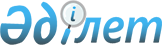 О бюджете сельского округа Косжар на 2023-2025 годыРешение Аральского районного маслихата Кызылординской области от 26 декабря 2022 года № 356.
      В соответствии с пунктом 2 статьи 75 Кодекса Республики Казахстан "Бюджетный кодекс Республики Казахстан", пунктом 2-7 статьи 6 Закона Республики Казахстан "О местном государственном управлении и самоуправлении в Республики Казахстан" Аральский районный маслихат РЕШИЛ:
      1. Утвердить бюджет сельского округа Косжар на 2023-2025 годы согласно приложениям 1, 2 и 3, в том числе на 2022 год в следующих объемах:
      1)доходы – 54 506 тысяч тенге;
      налоговые поступления – 1 101 тысяч тенге;
      неналоговые поступления – 0;
      поступления от продажи основного капитала – 0;
      поступления трансфертов – 53 405 тысяч тенге;
      2) затраты – 54 933,5 тысяч тенге;
      3) чистое бюджетное кредитование – 0;
      бюджетные кредиты – 0;
      погашение бюджетных кредитов – 0;
      4) сальдо по операциям с финансовыми активами – 0;
      приобретение финансовых активов – 0;
      поступления от продажи финансовых активов государства – 0;
      5) дефицит (профицит) бюджета– - 427,5 тысяч тенге;
      6) финансирование дефицита (использование профицита) – 427,5 тысяч тенге.
      Сноска. Пункт 1 - в редакции решения Аральского районного маслихата Кызылординской области от 19.05.2023 № 59 (вводится в действие с 01.01.2023).


      2. Утвердить перечень бюджетных программ, не подлежащих секвестру в процессе исполнения бюджета сельского округа Косжар на 2023 год согласно приложения 3.
      3. Настоящее решение вводится в действие с 1 января 2023 года. Бюджет сельского округа Косжар на 2023 год
      Сноска. Приложение 1 - в редакции решения Аральского районного маслихата Кызылординской области от 19.05.2023 № 59 (вводится в действие с 01.01.2023). Бюджет сельского округа Косжар на 2024 год Бюджет сельского округа Косжар на 2025 год
					© 2012. РГП на ПХВ «Институт законодательства и правовой информации Республики Казахстан» Министерства юстиции Республики Казахстан
				
      Секретарь Аральского районного маслихата 

Б. Турахметов
Приложение 1 к решению
Аральского районного маслихата
от "26" декабря 2022 года. № 356тысяч тенге
Категория 
Категория 
Категория 
Категория 
Сумма на 
2023 год
Класс
Класс
Класс
Сумма на 
2023 год
Подкласс
Подкласс
Сумма на 
2023 год
Наименование
Сумма на 
2023 год
1
2
3
4
5
1. Доходы
54 506
1
Налоговые поступления
1 101
04
Hалоги на собственность
1 098
1
Hалоги на имущество
38
3
Земельный налог
208
4
Налог на транспортные средства
852
05
Внутренние налоги на товары, работы и услуги
3
3
Поступления за использование природных и других ресурсов
3
4
Поступления трансфертов
53 405
02
Трансферты из вышестоящих органов государственного управления
53 405
3
Трансферты из бюджета района (города областного значения) 
53 405
Функциональная группа
Функциональная группа
Функциональная группа
Функциональная группа
Сумма на 
2023 год
Администратор бюджетных программ
Администратор бюджетных программ
Администратор бюджетных программ
Сумма на 
2023 год
Программа
Программа
Сумма на 
2023 год
Наименование
Сумма на 
2023 год
2. Расходы
54 933,5
01
Государственные услуги общего характера
32 261,5
124
Аппарат акима города районного значения, села, поселка, сельского округа
32 261,5
001
Услуги по обеспечению деятельности акима города районного значения, села, поселка, сельского округа
32 261,5
07
Жилищно-коммунальное хозяйство
5 692
124
Аппарат акима города районного значения, села, поселка, сельского округа
5 692
008
Освещение улиц населенных пунктов
431
009
Обеспечение санитарии населенных пунктов
261
011
Благоустройство и озеленение населенных пунктов
5000
3.Чистое бюджетное кредитование
16 980
08
Культура, спорт, туризм и информационное пространство
16 980
124
Аппарат акима города районного значения, села, поселка, сельского округа
16 980
006
Поддержка культурно-досуговой работы на местном уровне
0
Бюджетные кредиты
0
5
Погашение бюджетных кредитов
0
4. Сальдо по операциям с финансовыми активами
0
Приобретение финансовых активов
0
5. Дефицит (профицит) бюджета
-427,5
6. Финансирование дефицита (использование профицита) бюджета
427,5
8
Используемые остатки бюджетных средств
427,5
1
Свободные остатки бюджетных средств
427,5
01
Свободные остатки бюджетных средств
427,5
2
Остатки бюджетных средств на конец отчетного периода
0
01
Остатки бюджетных средств на конец отчетного периода
0Приложение 2 к решению
Аральского районного маслихата
от "26" декабря 2021 года № 356
Категория 
Категория 
Категория 
Категория 
Сумма на 2024 год тысяч тенге
Класс 
Класс 
Класс 
Сумма на 2024 год тысяч тенге
Подкласс
Подкласс
Сумма на 2024 год тысяч тенге
Наименование 
Сумма на 2024 год тысяч тенге
1
2
3
4
5
1. Доходы
53 001
1
Налоговые поступления
1 150
04
Hалоги на собственность
1 147
1
Hалоги на имущество
40
3
Земельный налог
217
4
Hалог на транспортные средства
890
05
Внутренние налоги на товары, работы и услуги
3
3
Доходы от использования природных и иных ресурсов
3
4
Поступления трансфертов
51 851
02
Трансферты из вышестоящих органов государственного управления
51 851
3
Трансферты из бюджета района (города областного значения) 
51 851
Функциональная группа
Функциональная группа
Функциональная группа
Функциональная группа
Сумма на 2024 год
Администратор бюджетных программ
Администратор бюджетных программ
Администратор бюджетных программ
Сумма на 2024 год
Программа
Программа
Сумма на 2024 год
Наименование
Сумма на 2024 год
2. Расходы
53 001
01
Государственные услуги общего характера
32 594
124
Аппарат акима города районного значения, села, поселка, сельского округа
32 594
001
Услуги по обеспечению деятельности акима города районного значения, села, поселка, сельского округа
32 594
07
Жилищно-коммунальное хозяйство
723
124
Аппарат акима города районного значения, села, поселка, сельского округа
723
008
Освещение улиц населенных пунктов
450
009
Обеспечение санитарии населенных пунктов
273
08
Культура, спорт, туризм и информационное пространство
19 684
124
Аппарат акима города районного значения, села, поселка, сельского округа
19 684
006
Поддержка культурно-досуговой работы на местном уровне
19 684
3.Чистое бюджетное кредитование
0
Бюджетные кредиты
0
5
Погашение бюджетных кредитов
0
4. Сальдо по операциям с финансовыми активами
0
Приобретение финансовых активов
0
5. Дефицит (профицит) бюджета
0
6. Финансирование дефицита (использование профицита) бюджета
0Приложение 3 к решению
Аральского районного маслихата
от "26" декабря 2021 года № 356
Категория 
Категория 
Категория 
Категория 
Сумма на 2025 год тысяч тенге
Класс 
Класс 
Класс 
Сумма на 2025 год тысяч тенге
Подкласс
Подкласс
Сумма на 2025 год тысяч тенге
Наименование 
Сумма на 2025 год тысяч тенге
1
2
3
4
5
1. Доходы
57 826
1
Налоговые поступления
1 190
04
Hалоги на собственность
1 187
1
Hалоги на имущество
41
3
Земельный налог
225
4
Hалог на транспортные средства
921
05
Внутренние налоги на товары, работы и услуги
3
3
Доходы от использования природных и иных ресурсов
3
4
Поступления трансфертов
56 636
02
Трансферты из вышестоящих органов государственного управления
56 636
3
Трансферты из бюджета района (города областного значения) 
56 636
Функциональная группа
Функциональная группа
Функциональная группа
Функциональная группа
Сумма на 2025 год
Администратор бюджетных программ
Администратор бюджетных программ
Администратор бюджетных программ
Сумма на 2025 год
Программа
Программа
Сумма на 2025 год
Наименование
Сумма на 2025 год
2. Расходы
57 826
01
Государственные услуги общего характера
34 264
124
Аппарат акима города районного значения, села, поселка, сельского округа
34 264
001
Услуги по обеспечению деятельности акима города районного значения, села, поселка, сельского округа
34 264
07
Жилищно-коммунальное хозяйство
749
124
Аппарат акима города районного значения, села, поселка, сельского округа
749
008
Освещение улиц населенных пунктов
466
009
Обеспечение санитарии населенных пунктов
283
08
Культура, спорт, туризм и информационное пространство
22 813
124
Аппарат акима города районного значения, села, поселка, сельского округа
22 813
006
Поддержка культурно-досуговой работы на местном уровне
22 813
3.Чистое бюджетное кредитование
0
Бюджетные кредиты
0
5
Погашение бюджетных кредитов
0
4. Сальдо по операциям с финансовыми активами
0
Приобретение финансовых активов
0
5. Дефицит (профицит) бюджета
0
6. Финансирование дефицита (использование профицита) бюджета
0